        Rapporteringsskjema pr. 15. feb. 2024     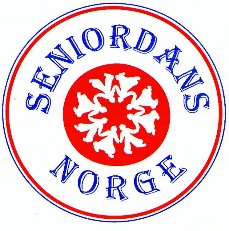 Seniordans NorgeNB! Besvares og sendes din Regionleder innen 28. feb. 2024   Gruppens navn:    _________________________________________________
                        Region: _________________________________________________________Antall medlemmer pr. 15.02.24 ___________Dansedag:__________________________________________________________________  Dansested:  _________________________________________________________________  Kl:_____________________________